О внесении изменений в Порядок администрирования доходов бюджета сельского поселения Лесной сельсовет муниципального района Чишминский район Республики Башкортостан, администрируемых администрацией сельского поселения Лесной сельсовет муниципального района Чишминский район Республики Башкортостан, утвержденный постановлением от 20 декабря 2016 года № 163В соответствии со статьей 20 Бюджетного кодекса Российской Федерации    п о с т а н о в л я ю:1. Исключить из приложения №1 к Порядку администрирования доходов бюджета сельского поселения Лесной сельсовет муниципального района Чишминский район Республики Башкортостан, администрируемых  администрацией сельского поселения Лесной сельсовет муниципального района Чишминский район Республики Башкортостан  следующие коды бюджетной классификации:2.  Контроль за исполнением настоящего постановления оставляю за собой.3. Настоящее постановление вступает в силу  с момента подписания.     Глава сельского поселения      Лесной сельсовет                                                        Р.С. Кульбаевбаш[ортостан Республика]ымуниципаль районыНШишм^ районылесной  ауыл СОВЕТЫ ауыл бил^м^]е  БАШЛЫЫбаш[ортостан Республика]ымуниципаль районыНШишм^ районылесной  ауыл СОВЕТЫ ауыл бил^м^]е  БАШЛЫЫ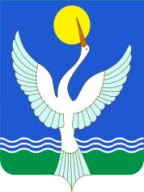 главасельского поселения лесной сельсоветмуниципального районачИШМИНСКИЙ РАЙОНРеспублики Башкортостанглавасельского поселения лесной сельсоветмуниципального районачИШМИНСКИЙ РАЙОНРеспублики Башкортостанглавасельского поселения лесной сельсоветмуниципального районачИШМИНСКИЙ РАЙОНРеспублики Башкортостан           [арар23 март 2018 й.            Алкино-2 а.                                                                                № 25№ 25№ 25ПОСТАНОВЛЕНИЕ         23 марта 2018 г.            с. Алкино-2123791 2 02 02088 10 0002 151Субсидии бюджетам сельских поселений на обеспечение мероприятий по переселению граждан из аварийного жилищного фонда за счет средств, поступивших от государственной корпорации Фонд содействия реформированию жилищно-коммунального хозяйствабухгалтерия791 2 02 29999 10 7101 151Прочие субсидии бюджетам сельских поселений (субсидии на софинансирование расходных обязательств)бухгалтерия791 2 02 29999 10 7104 151Прочие субсидии бюджетам сельских поселений (субсидии на реализацию республиканской адресной программы по проведению капитального ремонта многоквартирных домов на 2010 год)бухгалтерия791 2 02 29999 10 7105 151Прочие субсидии бюджетам сельских поселений (субсидии на софинансирование расходов по подготовке объектов коммунального хозяйства к работе осенне-зимний период)бухгалтерия791 2 02 29999 10 7111 151Прочие субсидии бюджетам сельских поселений (субсидии на финансирование комплексной программы Республики Башкортостан "Энергосбережение и повышение энергетической эффективности на 2010-2014 годы")бухгалтерия791 2 02 29999 10 7112 151Прочие субсидии бюджетам сельских поселений (субсидии на реализацию республиканской целевой программы "Модернизация систем наружного освещения населенных пунктов Республики Башкортостан на 2011-2015 годы")бухгалтерия791 2 02 29999 10 7113 151Субсидии на проведение кадастровых работ по межеванию земельных участков в целях их предоставления гражданам для индивидуального жилищного строительства однократно и бесплатнобухгалтерия791 2 02 29999 10 7114 151Прочие субсидии бюджетам сельских поселений (субсидии на премирование победителей республиканского конкурса "Самое благоустроенное городское (сельское) поселение Республики Башкортостан)бухгалтерия791 2 02 29999 10 7115 151Прочие субсидии бюджетам сельских поселений (субсидии на софинансирование комплексных программ развития систем коммунальной инфраструктуры)бухгалтерия791 2 02 29999 10 7135 151Прочие субсидии бюджетам сельских поселений (субсидии на софинансирование проектов развития общественной инфраструктуры, основанных на местных инициативах)бухгалтерия791 2 0245144 10 0000 151Межбюджетные трансферты, передаваемые бюджетам сельских поселений на комплектование книжных фондов библиотек муниципальных образованийбухгалтерия791 2 02 49999 10 7501 151Прочие межбюджетные трансферты, передаваемые бюджетам сельских поселений (межбюджетные трансферты, передаваемые бюджетам для компенсации дополнительных расходов, возникших в результате решений, принятых органами власти другого уровня)бухгалтерия791 2 02 49999 10 7502 151Прочие межбюджетные трансферты, передаваемые бюджетам сельских поселений (прочие межбюджетные трансферты на благоустройство территорий населенных пунктов сельских поселений)бухгалтерия791 2 02 49999 10 7503 151Прочие межбюджетные трансферты, передаваемые бюджетам сельских поселений (прочие межбюджетные трансферты на осуществление дорожной деятельности в границах сельских поселений)бухгалтерия791 2 02 49999 10 7505 151Прочие межбюджетные трансферты, передаваемые бюджетам сельских поселений (межбюджетные трансферты, передаваемые бюджетам на премирование победителей республиканского конкурса "Лучший многоквартирный дом")бухгалтерия791 2 02 90054 10 7301 151Прочие безвозмездные поступления в бюджеты сельских поселений от бюджетов муниципальных районов (прочие безвозмездные поступления за исключением отрицательных трансфертов)бухгалтерия